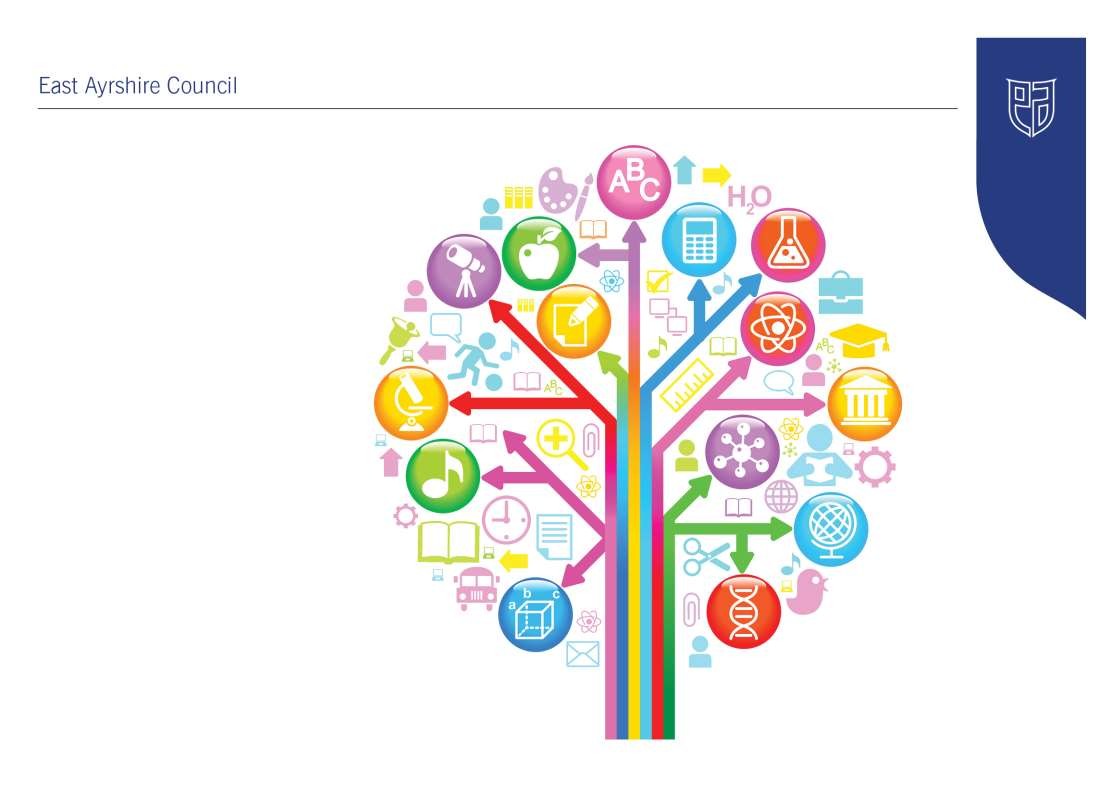 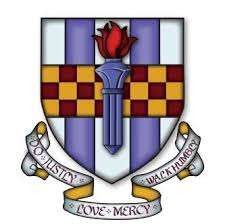 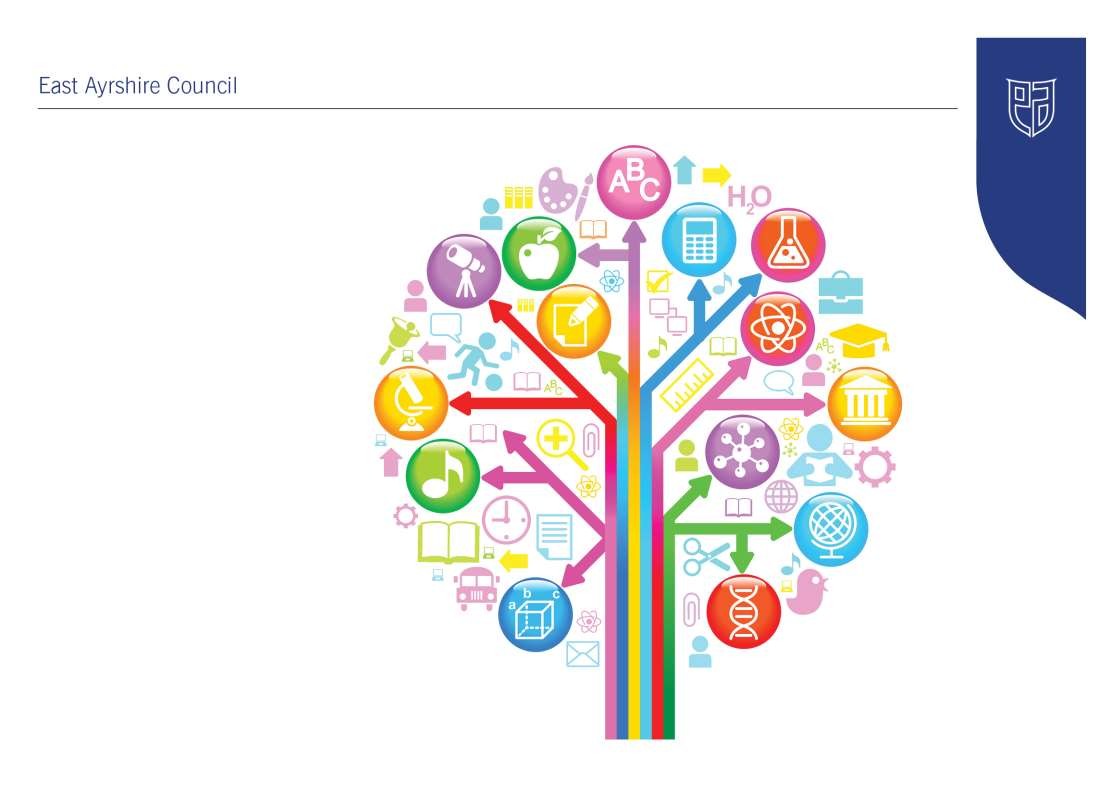 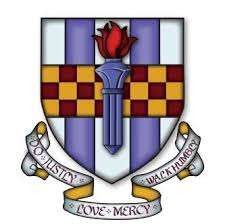 School Improvement Plan Kilmarnock Academy 2017/ 18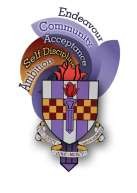 In line with the Standards in Scotland’s Schools etc. Act 2000 (amended 2016), the following checklist is designed to assist Heads of establishment with whole school/centre improvement planning that fulfils statutory duties in accordance with the Act. This must be completed prior to submission.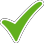 Head Teacher/Head of Centre Signature: …………………………………………………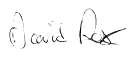 Pupil and parental strategic involvementNational Improvement FrameworkKilmarnock Academy prioritiesAttendance Data Exclusion Data S1-6 Tracking &Monitoring (inc BGE) ASN, LAAC and SIMD SQA, INSIGHT &Results MachineCATLiteracy & NumeracyLearning & Teaching Personal support provision House ethosDyslexia Friendly School STEMDYWProfiling Digital literacy 1 + 2 LanguagesLA CoPsCoaching programme Middle Leadership Pupil Voice/ leadershipSchool Improvement Groups RRSSenior leadership (SQH/IH)HGIOS 4 Self-evaluationNIFCollegiate workingResults MachineINSIGHTCurriculum pathwaysRAFAProfessional Reading Professional Learning PRDProfessional Recognition Professional UpdateLiteracy and Numeracy Moderation at all stages Progression analysisSAOLs and Ass FrameworksOutdoor LearningNurture GIRFEC (Inc. Ch & YP Act)Wider AchievementHWBFamily Learning Connected Communities Communication FundraisingFocus Groups Self-evaluationParent events/ workshopsCLASSIIFDICLATION: OFFICIAL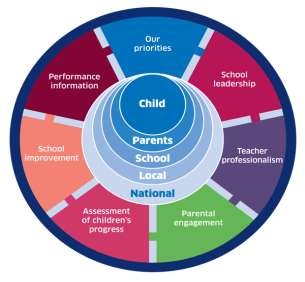 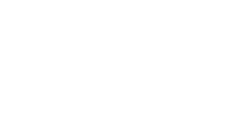 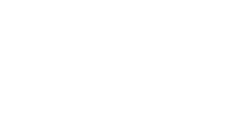 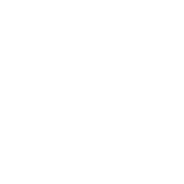 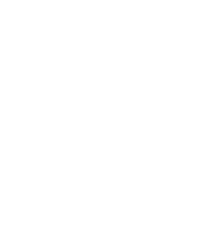 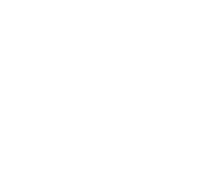 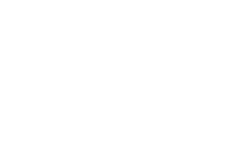 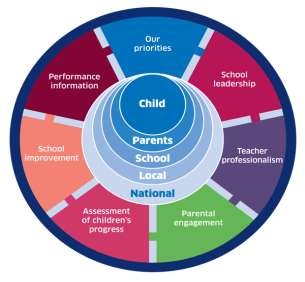 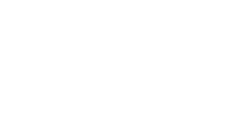 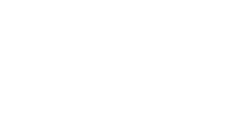 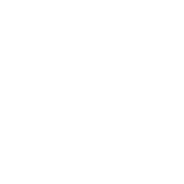 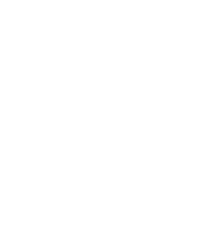 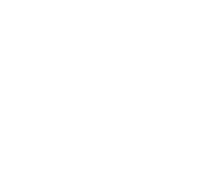 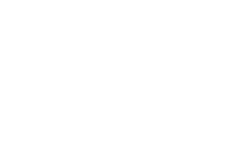 Italicised text indicates the target links to the Children & Young people’s Improvement Collaborative: Literacy and Numeracy or The Health and wellbeing strategy.N.B. Self-evaluation of this priority should be reflected in the Standards and Quality Report for this academic session.What actions are required to reach the desired outcome?	Who	WhenAgreed focus for all: Understand the environmental, social and economic conditions of learners to inform teaching and learning with a view to closing the poverty attainment gap.Encourage re-engagement of all stakeholders with the school values and form the basis for positive relationships and behaviour.Use whole school tracking data, to identify those who are at risk of underachieving, from the most deprived backgrounds (lowest 30%, SIMD 1-3). Take steps to raise attainment through removing barriers to learning. Consideration needs to be given to efficiency, in terms of resources, and effectiveness when implementing strategies including effective use of the Pupil Equity Fund.Improve procedures to capture attainment and achievement, in particular that relating to the most disadvantaged young people at department level and whole school through Glow e-portfolio and other means.By March 2018By Dec 2017By March 2018By Dec 2017All staff All staff All staffAll staffItalicised text indicates the target links to the Children & Young people’s Improvement Collaborative: Literacy and Numeracy or The Health and wellbeing strategy.N.B. Self-evaluation of this priority should be reflected in the Standards and Quality Report for this academic session.N.B. Self-evaluation of this priority should be reflected in the Standards and Quality Report for this academic session.N.B. Self-evaluation of this priority should be reflected in the Standards and Quality Report for this academic session.Please insert your school/centre’s pupil/parent friendly summary of the SIP here (this may be in any format (including graphics)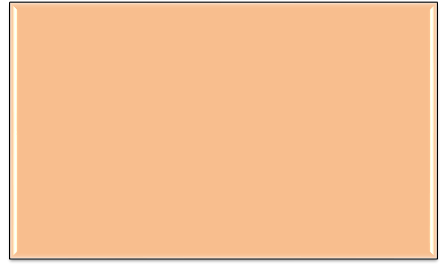 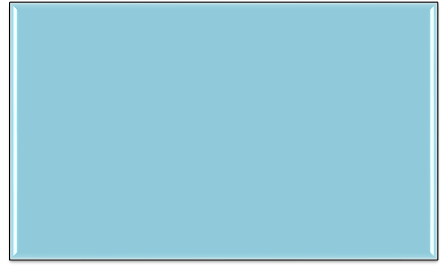 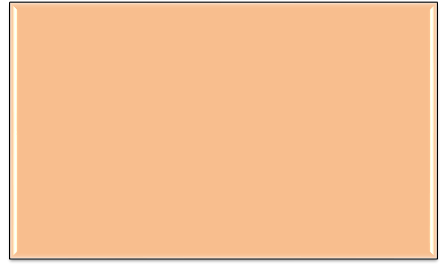 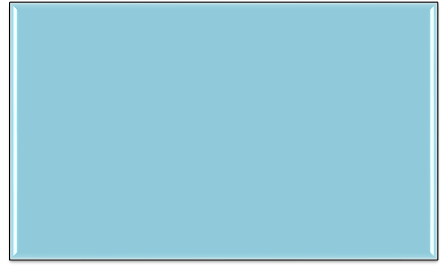 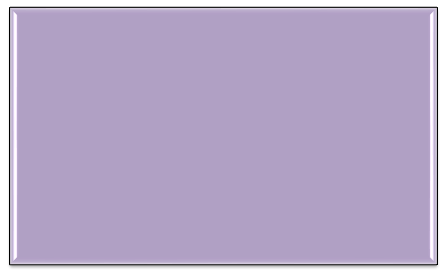 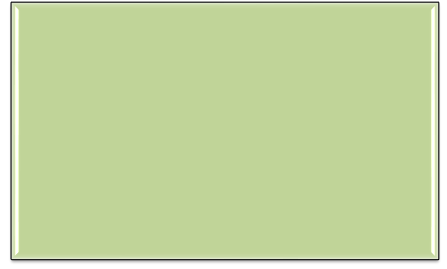 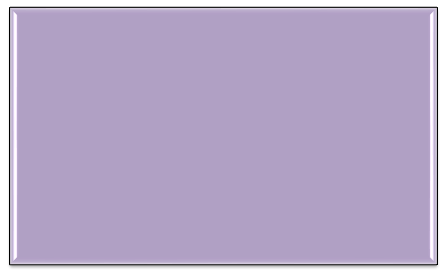 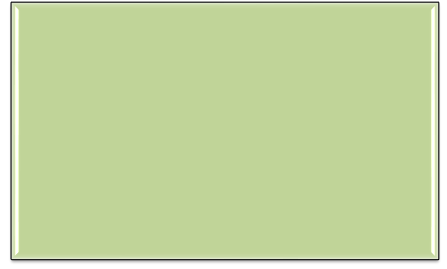 School/Centre Improvement PlanKilmarnock AcademyHead TeacherMr David S RoseSenior Education ManagerMr John WilsonDate SubmittedJune 2017Session(Date when each year is written)2017/18School’s/Centre’s Vision and ValuesStaff, students and parents/carers were consulted on the type of school we want to be, and agreed the following key values to underpin everything we do.CommunityWhere everyone has a feeling of belonging, shared interests and takes responsibility for themselves and each other.AcceptanceRecognise and respect the diversity of our community and all people within it. Accept that in every situation we must follow the rules for the benefit of alleven when difficult or uncomfortable.Self-disciplineThe ability to work and behave in a controlled manner, even when something is challenging or unpleasant.EndeavourA serious attempt to undertake a new challenge even when it is difficult.AmbitionThe desire or determination to be successful in all that we do.For session 2017-18 , please describe below how children and young people will be involved in decisions relating to the operation of the school/centreFor session 2017-18 , please describe below how parents will be involved in decisions relating to the operation of the school/centreMonthly focus groups – pupils will be asked a series of questionspertaining to each of the four key QI’s – their views will be considered and action taken as appropriateInput into the QI machine on a regular basis. Pupil groups will be selected to input into this. This will then be used to inform the overall self-evaluation of the schoolPupil representative groups –Pupil Forum – they will represent the views of all pupils and make decisions on issues pertinent to them such as reward trips, toilet’s etc. They will also have responsibility for a budget which they will decide on how best to spend after consultation with the whole school.Pupil Improvement Group – the Pupil Improvement Group will take on responsibility for writing a Pupil Improvement Plan with a number of priorities linked to the School Improvement Plan. Members of the PIG will have responsibility for working with other pupils and staff to lead these priorities across the school. They will then produce a Standards & Quality report outlining progress and achievements.Ambassadors – Pupil Ambassadors will work with staff on specific areas of responsibility in order to make decisions on issues relevant to them. These include areas such as Rights Respecting Schools, Dyslexia Friendly Schools, ERASMUS and sports.Pupils will be consulted on all aspects of school matters including PEF funding and school improvement plan review and targetsFocus groups – parents will be invited to attend focus groups and will be asked a series of questions pertaining to each of the four key QI’s – their views will be considered and action taken as appropriateInput into the QI machine on a regular basis. Parent groups will be selected to input into this. This will then be used to inform the overall self-evaluation of the schoolParents Evenings poster polls – parents will be asked their views on a specific issue relating to learning & teaching or the Parent or School Improvement PlanParents surveys – all parents will be asked to complete a survey at parents evening which will ask specific questions about the operation of the schoolThe Parent Council will take responsibility for writing a Parent Improvement Plan with a number of priorities linked to the School Improvement Plan. Members of the PC will have responsibility for working with the parent forum and staff to lead these priorities. They will then produce a Standards & Quality report outlining progress and achievements.Parents will be consulted on all aspects of school matters including PEF funding and school improvement plan review and targetsTwo Year Planning CycleTwo Year Planning CycleTwo Year Planning CycleQuality FrameworkPrioritiesHGIOS 4 QIsYear 1 - CompletedImprovement in attainment, particularly in literacy and numeracy1.1, 1.2, 1.3, 1.4, 2.3,3.2Year 1 - CompletedClosing the attainment gap between the most and least disadvantaged young people1.5, 2.2, 2.4, 2.5, 3.2Year 1 - CompletedImprovement in young people’s health and wellbeing2.1, 2.4, 3.1Year 1 - CompletedImprovement in employability skills and sustained, positive school leaver destinations for all young people2.4, 2.6, 2.7, 3.3Year 2Improvement in attainment, particularly in literacy and numeracy1.1, 1.2, 1.3, 1.4, 2.3,3.2Year 2Closing the attainment gap between the most and least disadvantaged young people1.5, 2.2, 2.4, 2.5, 3.2Year 2Improvement in young people’s health and wellbeing2.1, 2.4, 3.1Year 2Improvement in employability skills and sustained, positive school leaver destinations for all young people2.4, 2.6, 2.7, 3.3Maintenance AgendaGLOWMaintenance AgendaTracking & MonitoringMaintenance AgendaLearner conversationsMaintenance AgendaLearning Observation rounds and final checkMaintenance Agenda1 + 2 LanguagesImprovement Priority(Expressed as outcomes for learners)Improvement in attainment, particularly in literacy and numeracyRationale for improvement priority based on evidenceYear 2: Priority continued from Year 1 with actions adjusted to take account of progress made in year 1 and additional identified tasks following rigorous self- evaluation.NIF Priorities Improvement in attainment, particularly in literacy andnumeracyNIF DriverSchool Improvement, Performance Information, Assessment of Children’s Progress.HGIOS/HGIOELC QI’s for self-evaluation1.1, 1.2, 1.3, 1.4, 2.2, 2.3, 3.2What actions are required to reach the desired outcome?WhoWhen Implement action to overtake any relevant local context performance targets as detailed in the School’s Performance Plan.By March 2018All staffDevelop greater collegiate working with staff, pupils, parents, partners and other schools, in self-evaluation activities both departmentally and as a school.By March 2018All staffStreamline the use of analysis tools such as Insight and the CfE Results Machine to identify success and areas where improvements in attainment can be made in all subjects.By Sept 2017PTCs/ PTGs DHTsDepartments to develop greater rigour in using formative, as well as summative, assessment information to make informed holistic judgements. Benchmarks should be used to inform planned learning and therefore assessment judgements.By March 2018All staffContinue to develop effective learning and teaching strategies which lead to improved engagement and outcomes for young people. Integral to developments should be a clear focus on effective feedback to young people, explicit learning intentions and success criteria and plenaries. All staff to ensure learning conversations, prior to tracking periods, are built into the learning experience and involves a discussion with the young person leading to agreed next steps in line with the pupil guide.By Dec 2017All staffDevelop a shared understanding of achieving a level through effective moderation within and across curricular areas, as well as in literacy and numeracy. Moderation should be at the planning stage as well as outcome based. Introduction of Standardised tests to be utilised.By March 2018All staffContinue whole school cross curricular literacy and numeracy communities of practice to develop a clear strategy leading to improved outcomes for young people.By March 2018DHTs/ All staffContinued focus on leadership at all levels, including middle leadership and classroom teachers in leading learning initiatives. [see Leadership document]By March 2018DHT/ All staffDevelop the portfolio approach in the BGE to maximise attainment, particularly in literacy and numeracy.By Oct 2017DHT/ PTs/ All staffImprove understanding of assessment levels across the learning community through improved information sharing and moderation to enhance progression from primary to S1.By March 2018ELT/ All staffDevelop a shared understanding of the updated SQA arrangements for National 5 qualifications. A whole school strategy for National 5 presentation to be agreed.By Jan 2018By June 2018SMT/All staffPrepare for implementation of standardised testing in S3 in line with the recommendations from the NIF.DHTs/ PTCsLearning & Teaching: to provide additional support to pupils in the key areas of literacy and numeracy, to have a clear focus on teaching and learning methodologies, [see PEF Proposal]By March 2018SMT/PTL&TAmend and embed a robust whole school self-evaluation and quality assurance system. HGIOS 4th Edition and the National Improvement Framework (NIF) drivers will be used to measure impact to be measured and to identify priorities which inform school improvement planning.By June 2017SMT/ PTsEvidence of Impact against outcomes for learnersEvidence of Impact against outcomes for learnersEvidence of Impact against outcomes for learnersImprovement Priority(Expressed as outcomes for learners)Closing the attainment gap between the most and least disadvantaged young peopleRationale for improvement priority based on evidenceYear 2: Priority continued from Year 1 with actions adjusted to take account of progress made in year 1 and additional identified tasks following rigorous self- evaluation.NIF PrioritiesClosing the attainment gap between the most and leastdisadvantaged childrenNIF DriverSchool Leadership, Teacher Professionalism, Assessment of Children’s’ progress.HGIOS/HGIOELC QI’s for self-evaluation1.2, 1.5, 2.2, 2.4, 2.5, 2.7, 3.1, 3.2, 3.3Continue to develop knowledge of, and utilise, Raising Attainment For All (RAFA) approaches to improving outcomes for the most disadvantaged young peopleBy March2018All staffIncrease parental engagement and improve family learning across the curriculum and at school events with a view tobeing more informed regarding the school strategy, direction and expectations. A parent friendly approach to be soughtBy March2018All staffContinue to implement the steps and supports required to achieve Dyslexia Friendly School status, working in partnership with JHA.By March2018All staffSchool Leadership: to develop school leadership at all levels such as developing identified talent in management, improving leadership of learning and upskilling support staff. The leadership structure initiatives will aim to provide an improved and more consistent service to the target population of young people. [see PEF Proposal]By March 2018SMT/ PTsContinue to implement strategies for improving attendance and timekeeping of young people, in particular the most disadvantaged young people.By March 2018PTGs/SMTContinue to utilise business/ intergenerational mentors as a means of supporting the most disadvantaged young people and monitor effectiveness.By March 2018SMT/ PTE/ PTGIntroduce a numeracy closing the gap program.By March 2018PTSFL/ PTEqDevelop a new Connect Support Hub using PEF Funding as a Support for assisting in the removal of poverty related attainment barriers.By Sept 2017SMTInvolvement of the PC in fundraising to support initiatives.By March 2018PC/ HTEvidence of Impact against outcomes for learnersEvidence of Impact against outcomes for learnersEvidence of Impact against outcomes for learnersImprovement Priority(Expressed as outcomes for learners)Improvement in young people’s health and wellbeingRationale for improvement priority based on evidenceYear 2: Priority continued from Year 1 with actions adjusted to take account of progress made in year 1and additional identified tasks following rigorous self- evaluation.NIF PrioritiesImprovement in children and young people’s health and wellbeingNIF DriverParental Engagement, School Improvement, our priorities.HGIOS/HGIOELC QI’s for self-evaluation2.1, 2.4, 3.1What actions are required to reach the desired outcome?WhoWhenPreparation and collaborative working to ensure a smooth merger with JHA and transition to the new William Mcllvanney Campus for all pupils as well as parents, partners and staff. This should include the development and implementation of a plan which sits above the KA and JHA SIPs.By March 2018All staffDHT/ PTG/All staffDHT/PTSFL/ All staffDHT/ PTG/All staff All staffAll staff All staffAll staffRevise the whole school tracking system to take account of the young people’s wellbeing to ensure all staff are aware and able to better support young people in their learning.By Oct 2017All staffDHT/ PTG/All staffDHT/PTSFL/ All staffDHT/ PTG/All staff All staffAll staff All staffAll staffContinue to develop whole school Nurture approaches to meet all young people’s needs.By March 2018All staffDHT/ PTG/All staffDHT/PTSFL/ All staffDHT/ PTG/All staff All staffAll staff All staffAll staffEmbed the cross curricular community of practice and roll out identified strategic improvements in Health and Wellbeing which will lead to improved outcomes for young people.By March 2018All staffDHT/ PTG/All staffDHT/PTSFL/ All staffDHT/ PTG/All staff All staffAll staff All staffAll staffImprove communication with parents and pupils to facilitate improved partnership working and outcomes for young people. Communication of school’s news, events as well as curricular matters should be considered as well as exemplifying viewsBy Dec 2017All staffDHT/ PTG/All staffDHT/PTSFL/ All staffDHT/ PTG/All staff All staffAll staff All staffAll staffOutdoor learning to be embedded into curricular schemes of work following audit and identification of enhancement opportunities for young people to be stimulated by learning outdoors.By March 2018All staffDHT/ PTG/All staffDHT/PTSFL/ All staffDHT/ PTG/All staff All staffAll staff All staffAll staffContinue to work towards becoming a Level 1 Rights Respecting School. All departments and staff to engage with the RRS agenda creating a respectful culture and working environment for the school community. This should include piloting the new values based Respectful Relationships and Behaviour Policy.By March 2018All staffDHT/ PTG/All staffDHT/PTSFL/ All staffDHT/ PTG/All staff All staffAll staff All staffAll staffContinue to provide opportunities for young people to develop as global citizens, have a wider view of the world around them and their place in a multicultural multi-ethnic world.By March 2018All staffDHT/ PTG/All staffDHT/PTSFL/ All staffDHT/ PTG/All staff All staffAll staff All staffAll staffLearning & Teaching: to improve the wellbeing of our young people through life skills support and develop respectful relationships as well as targeted 1:1 and small group support for those identified as requiring it. [see PEF Proposal]By March 2018SMT/PT L& TFamilies & Communities: Aim is to support through establishing a targeted intervention hub with associated workers who will visit homes and help re-integrate disengaged young people and supporting families to engage with the school to the benefit of the yp. [see PEF Proposal]By March 2018SMT/ PTGImproved collegiate working with partners to support the most vulnerable young people including goal mapping and other factors that can assist young people in managing pressures.By March 2018PTEq/ SMTImplement the Children and Young People (Scotland) Act 2014 taking account of the legislative requirements of sections 4: Named Person, 5: Child’s Plan and 18: Wellbeing to ensure all young people are supported consistently.Update PSE programmes to be relevant in terms of topic, coherency and mapped for skills progression/ breadth. There should be a clear focus on Stress, resilience and communication skills as identified areas of concern.By March 2018By August 2018SMT/ PTG/ PTSFL PTGLinked to EAC Health and wellbeing strategy: PSE Programmes to include online safety which are effectively delivered within a frame work using relevant internet safety materials.By August 2017PTGConsider Better Eating, Better Learning recommendations in addressing the eating habits of our young people within the campus and a possible breakfast club re-introduced.By Oct 2017SMT/ PTGDevelop and implement a method of capturing and tracking the wider achievement of all young people with a view to supporting young people to improve their health and wellbeing opportunities.By March 2018SMT/ PTGSustainable development opportunities for young people to be developed.By Sept 2017SMTImprove pupil voice and leadership opportunities within the school at all stages.By March 2018SMT/ PTGImprove the ‘House’ ethos by increased events and competitions in collaboration with pupil Improvement groups.SMT/ PTGSMT/ PTGImprove, through closer collaboration with pupils, the promoting positive behaviour rewards scheme (ACE).SMT/ PTGACEEvidence of Impact against outcomes for learnersEvidence of Impact against outcomes for learnersEvidence of Impact against outcomes for learnersImprovement Priority(Expressed as outcomes for learners)Improvement in employability skills and sustained, positive school leaver destinations for all young people.Rationale for improvement priority based on evidenceYear 2: Priority continued from Year 1 with actions adjusted to take account of progress made in year 1 and additional identified tasks following rigorous self-evaluation.NIF PrioritiesImprovement in employability skills and sustained, positive school leaver destinationsNIF DriverSchool Improvement.HGIOS/HGIOELC QI’s for self-evaluation2.2, 2.4, 2.6, 2.7, 3.3What actions are required to reach the desired outcome?WhoWhenAll departments to make explicit the skills for life learning and work that young people are developing and to develop a curricular skills framework to ensure skills progression in courses.By March 2018All staffPTE/ All staffAll staffPTG/ All staffPTGPTEAll subject departments to embed links with business partners into the curriculum to enhance the young person’s awareness of link the curriculum to the work of work.By March 2018All staffPTE/ All staffAll staffPTG/ All staffPTGPTELook for opportunities to improve digital learning in all subjects to promote pupil led learning and innovative learning opportunities. This will include development of subject sites in GLOW.By March 2018All staffPTE/ All staffAll staffPTG/ All staffPTGPTEDevelop the S3 e-Profile to encapsulate achievement, attainment and skills for life learning and work which will be presented at a transition assembly/event/ graduation into senior phase.By March 2018All staffPTE/ All staffAll staffPTG/ All staffPTGPTEImplementation of the Careers Education Standard recommendations. Including the introduction of other career inserts earlier in the young person’s journey, PSE programmes will be adapted appropriately. The service level agreement with SDS will be revised to accommodate the recommendations from Developing Scotland’s Young Workforce. Consider and develop career pathways based on subject/ vocational interests and choice.By March 2018All staffPTE/ All staffAll staffPTG/ All staffPTGPTEBespoke work experience placements will be developed to meet the career aspirations of young people across the senior phase.By March 2018All staffPTE/ All staffAll staffPTG/ All staffPTGPTEVocational pathways to be enhanced and developed which incorporate accredited vocational qualifications and work experience. This will include taking forward the Flexible Pathways Initiative and Foundation Apprenticeships and other college partnership joint working.Embed the STEM opportunities for pupils in the calendar.By March 2018By March 2018SMT/ PTGSTEM staffEvidence of Impact against outcomes for learnersEvidence of Impact against outcomes for learnersEvidence of Impact against outcomes for learners